Publicado en Ciudad de México el 27/07/2018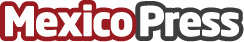 Centros de Convenciones, pieza clave en la Industria de ReunionesMéxico cuenta con aproximadamente 70 recintos calificados. Centro Citibanamex, Cintermex y Expo Guadalajara, de los Centros de Convenciones más relevantes del país
Datos de contacto:Monserrat Vila Public Relations (55)88526102Nota de prensa publicada en: https://www.mexicopress.com.mx/centros-de-convenciones-pieza-clave-en-la Categorías: Internacional Nacional Viaje Turismo Eventos Recursos humanos Jalisco Nuevo León Ciudad de México http://www.mexicopress.com.mx